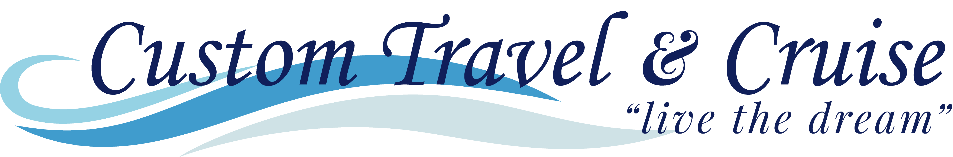 Travel Waiver Form/Terms and ConditionsI understand that Custom Travel & Cruise is not the source or supplier of the travel services that I have requested, and acts solely as an agent for the actual suppliers of such services. I have been advised that the suppliers whose names appear in the information supplied to me are those who are actually responsible for providing the travel services I have purchased. I consent to and request the use of those suppliers and agree not to hold Custom Travel & Cruise responsible should any of these suppliers: 1) fail to provide the travel services I have purchased; 2) fail to comply with any applicable law; or 3) engage in any negligent act or omission that causes me any sort of injury, damage, delay or inconvenience. I accept that Custom Travel & Cruise is not responsible for, nor will I attempt to hold it liable for, any injury, damage or loss I may suffer on account of any conditions, actions or omissions that are beyond its reasonable control. I will review my travel documents for accuracy upon receipt and understand that I may contact Custom Travel & Cruise if I have any questions. I understand that discounted fares typically involve restrictions and that changing any aspect of my travel arrangements may result in the payment of additional money. I have been advised to use a credit card as this may offer me the opportunity to dispute the charge should a vendor cease operating. I understand that the Transportation Security Administration (TSA) requires me to carry a government issued identification card in order to board a flight. I have been advised that the name, date of birth and gender that appears on the identification card must exactly match the same such data that is listed on my airline ticket and in my booking records. I acknowledge that my failure to strictly comply with these requirements may result in denied boarding or an undue delay at an airport security checkpoint causing me to miss my flight. I understand that if traveling internationally, I must have a valid passport and depending upon my destination and nationality, I may need to obtain one or more visas. Note to Client: Passport and visa information may be obtained by contacting the Travel Advisory Section of the U.S. State Department at 202.647.5225 or by visiting the State Department's Web site at travel.state.gov. Non-U.S. passport holders should be sure to contact the embassies of their destination and transit countries to obtain entrance requirements. To obtain medical information, you may contact the Centers for Disease Control at 404.332.4559 or visit the CDC's Web site at www.cdc.gov. I understand that the airline tickets or air tours I am purchasing are subject to supplemental price increases that may be imposed after the date of purchase. Post-purchase price increases may be applied due to additional costs imposed by a supplier or government. I acknowledge that I may be charged additional sums by Custom Travel & Cruise to offset increased fees, fuel surcharges, taxes, fluctuations in foreign exchange markets or any combination thereof. I hereby consent to any post-purchase price increases and authorize Custom Travel & Cruise to charge my credit card for such additional amounts. I understand that I may purchase travel insurance to cover certain risks inherent in travel such as supplier bankruptcy and the inability to travel due to a medical or personal emergency. Please check and initial your acceptance or refusal of travel insurance below. I wish [ ] do not wish [ ] to purchase travel insurance. ____ (client's initials) Client's Signature:___________________________________________ Date:_____________________ 